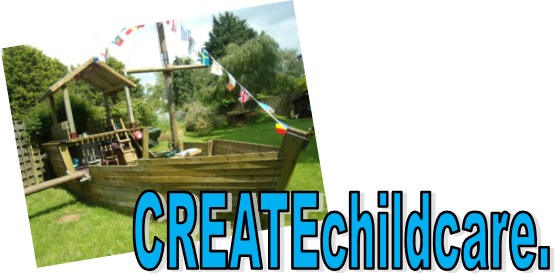 Ofsted Registration number’s: EY418181, EY428013It is a condition of our renewal of liability insurance policy that written permission has been obtained from the child’s parents allowing their child to use the following equipment in the garden.Please note Ofsted conducted an assessment of our facilities during our recent inspection.If you have any concerns, please ask to view our risk assessment of measures in place to ensure the safety of your child/ children when accessing the garden.Please sign and date that you have given permission for your child / children to use the outdoor equipment / toys.Trampoline (children under five will be supervised).                                                    yes / noWooden Pirate ship                                                                                                             yes / no                                      (children under five restricted to the lower level only)                                                yes / noWooden climbing frame / raised platform. (children under five restricted to metre high equipment).                                                                                                                          yes / noPaddling poolChildren’s swing set and slideZip wire (children under five will be supported to access this activity).                    yes / no                                                                                                       Sand pit / Mud kit                                                                                                                yes / noSwinging tyre                                                                                                                        yes /noTree climbing (not an activity for under five).                                                                yes / noCradle swing (children under five supported to access this equipment.)                  yes / noScooters / skate boards (with helmets).                                                                           yes / noClimbing wall (not available to children under five).                                                      yes / noChild’s /Children’s name/names : ………………………………………………………………………………………….Signature of parent/ Legal Guardian: ………………………………………………………………………….Date: ………………………………………………………..Many thanks for your help with this matter.Debbie Taylor / Cadell Beckett